UCZELNIA SPOŁECZNO-MEDYCZNA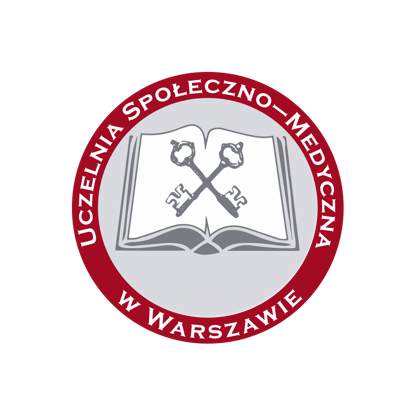 W WARSZAWIE (USM)KWESTIONARIUSZ OSOBOWYKANDYDATA NA STUDIA PODYPLOMOWEPodanie do Rektora o przyjęcie na studia PODYPLOMOWEProszę o przyjęcie na studia podyplomowe na kierunek:Zgłaszam swoją kandydaturę na studia podyplomowe i przyjmuję do wiadomości następujące warunki:Kandydat podpisuje z Rektorem USM w Warszawie umowę o naukę, która reguluje stosunki prawne studenta z Uczelnią.W przypadku rezygnacji opłata wpisowa nie podlega zwrotowi.Studia są płatne.OŚWIADCZENIEZgodnie z przepisami Rozporządzenia Parlamentu Europejskiego i Rady (UE) 2016/679 z dnia 27 kwietnia 2016 r. w sprawie ochrony osób fizycznych w związku z przetwarzaniem danych osobowych i w sprawie swobodnego przepływu takich danych oraz uchylenia dyrektywy 95/46/WE (ogólne rozporządzenie o ochronie danych) oświadczam, iż:Dobrowolnie podałem/-am swoje dane osobowe oraz dobrowolnie wyraziłem/-am zgodę na przetwarzanie moich danych osobowych w zakresie wykraczającym poza przetwarzanie danych w celu wykonania obowiązku prawnego ciążącego na Administratorze;Jednocześnie oświadczam, że zostałem/-am poinformowany/-a o tym, że:Administratorem danych osobowych jest Uczelnia Społeczno-Medyczna, uczelnia niepubliczna, z siedzibą w Warszawie, ul. Kaleńska 3, 04-367 Warszawa, wpisana do rejestru uczelni niepublicznych i związków uczelni niepublicznych prowadzonego przez Ministra Nauki i Szkolnictwa Wyższego pod numerem porządkowym 358;moje dane osobowe przetwarzane będą dla celów postępowania rekrutacyjnego na studia, a w przypadku przyjęcia na studia w celu dokumentowania ich przebiegu, a także wykorzystywania do celów statutowych, archiwalnych, statystycznych, zgodnie art. 6 ust. 1 lit. b oraz art. 9 ust.2 lit. i ogólnego rozporządzenia o ochronie danych osobowych;moje dane osobowe zostały podane i będą przetwarzane na podstawie przepisów ustawy z dnia 27 lipca 2005 roku Prawo o szkolnictwie wyższym w niezbędnym zakresie dla realizacji wynikających z tej ustawy obowiązków, a samo podanie tych danych wymagane jest przepisami powszechnie obowiązującego prawa;moje dane osobowe mogą być przetwarzane, w zależności od udzielenia przeze mnie zgody, również w celach informacyjnych lub marketingowych lub dostępu do portalu Wirtualny Dziekanat, platformy e-learningowej oraz systemu antyplagiatowego na podstawie wyrażonej przeze mnie w sposób świadomy i dobrowolny zgody, a brak podania wskazanych danych uniemożliwi mi odpowiednio otrzymywanie od Uczelni Społeczno-Medycznej w Warszawie newslettera lub informacji marketingowych, bądź lub korzystanie z ww. portalu oraz platformy;podanie danych jest dobrowolne, jednak konieczne do realizacji celów, do jakich zostały zebrane;dane będą udostępniane wyłącznie tym podmiotom zewnętrznym (POLON), które posiadają ustawowe prawo do ich przetwarzania i tylko w przypadkach ustawą określonych, a także podmiotom, z którymi Uczelnia posiada zawarte umowy powierzenia danych, w szczególności w zakresie utrzymania systemu informatycznego Uczelni oraz organizacji praktyk studenckich;mam prawo cofnąć zgodę w każdym czasie poprzez wysłanie wiadomości e-mail na adres dziekanat@usmbm.edu.pl lub wedle mojego uznania, bądź listownie na adres dziekanatu. Wycofanie zgody nie wpływa na zgodność z prawem przetwarzania, którego dokonano na podstawie mojej zgody udzielonej przed jej wycofaniem;moje dane osobowe przetwarzane dla celów realizacji przepisów ustawy prawo o szkolnictwie wyższym będą przechowywane przez wymagany prawem czas;moje dane osobowe przetwarzane w celach informacyjnych lub marketingowych lub dostępu do portalu Wirtualny Dziekanat oraz platformy e-learningowej będą przechowywane do momentu cofnięcia przeze mnie zgody, przy czym nie dłużej niż przez okres 5 lat od momentu jej udzielenia;mam prawo żądania od administratora dostępu do moich danych osobowych oraz z zastrzeżeniem przepisów prawa: prawo ich sprostowania, usunięcia, ograniczenia przetwarzania, wniesienia sprzeciwu wobec przetwarzania, a także przeniesienia danych;moje dane osobowe nie będą przetwarzane w sposób zautomatyzowany i nie będą poddawane profilowaniu;moje dane osobowe nie będą przetwarzane w innym celu niż ten, dla którego je zebrano;moje dane osobowe nie będą przekazywane odbiorcy w państwie trzecim lub organizacji międzynarodowej;przysługuje mi prawo do wniesienia skargi do organu nadzorczego, tj. do Prezesa Urzędu Ochrony Danych Osobowych, ul. Stawki 2, 00–193 Warszawa.OŚWIADCZENIEOświadczam, że znane mi są warunki Regulaminu studiów, Regulaminu opłat i akceptuję warunki w nim zawarte.Oświadczam, że zostałem/-am uprzedzony/-a o odpowiedzialności karnej z art. 233 kk za podawanie nieprawdziwych danych.Warszawa, dnia …...........................................		 Wyrażam zgodę na zamieszczanie fotografii z moim wizerunkiem i informacji o moim udziale w życiu uczelni na stronie internetowej oraz w publikacjach na temat uczelni.Stwierdzam, że kandydat posiada wymagany komplet dokumentów do przyjęcia na studia i przekazuję dokumenty do decyzji Dziekana USM o przyjęciu na studiaNR ALBUMU(wypełnia Uczelnia)NAZWISKOIMIĘ (IMIONA)NAZWISKO PANIEŃSKIENAZWISKO PANIEŃSKIENAZWISKO PANIEŃSKIENAZWISKO PANIEŃSKIENAZWISKO PANIEŃSKIENAZWISKO PANIEŃSKIEDATA URODZENIADATA URODZENIADATA URODZENIADATA URODZENIADATA URODZENIADATA URODZENIADATA URODZENIADATA URODZENIADATA URODZENIADATA URODZENIADATA URODZENIADATA URODZENIADZIEŃDZIEŃDZIEŃDZIEŃMIESIĄCMIESIĄCMIESIĄCMIESIĄCMIESIĄCROKROKROKROKROKROKROKMIEJSCE URODZENIAMIEJSCE URODZENIAMIEJSCE URODZENIAMIEJSCE URODZENIAMIEJSCE URODZENIAMIEJSCE URODZENIAIMIĘ OJCAIMIĘ MATKIIMIĘ MATKIIMIĘ MATKIIMIĘ MATKIIMIĘ MATKISERIA I NR DOWODU OSOB.SERIA I NR DOWODU OSOB.SERIA I NR DOWODU OSOB.SERIA I NR DOWODU OSOB.SERIA I NR DOWODU OSOB.SERIA I NR DOWODU OSOB.SERIA I NR DOWODU OSOB.WYDANY PRZEZWYDANY PRZEZWYDANY PRZEZWYDANY PRZEZWYDANY PRZEZWYDANY PRZEZWYDANY PRZEZPESELADRES ZAMIESZKANIAADRES ZAMIESZKANIAADRES ZAMIESZKANIAADRES ZAMIESZKANIAADRES ZAMIESZKANIAADRES ZAMIESZKANIAADRES ZAMIESZKANIAADRES ZAMIESZKANIAADRES ZAMIESZKANIAADRES ZAMIESZKANIAADRES ZAMIESZKANIAADRES ZAMIESZKANIAADRES ZAMIESZKANIAADRES ZAMIESZKANIAADRES ZAMIESZKANIAADRES ZAMIESZKANIAADRES ZAMIESZKANIAADRES ZAMIESZKANIAADRES ZAMIESZKANIAADRES ZAMIESZKANIAADRES ZAMIESZKANIAADRES ZAMIESZKANIAADRES ZAMIESZKANIAADRES ZAMIESZKANIAADRES ZAMIESZKANIAADRES ZAMIESZKANIAADRES ZAMIESZKANIAADRES ZAMIESZKANIAADRES ZAMIESZKANIAULICANR DOMUNR DOMUNR MIESZKANIANR MIESZKANIANR MIESZKANIANR MIESZKANIANR MIESZKANIANR MIESZKANIANR MIESZKANIAMIEJSCOWOŚĆKODKODKODKODRODZAJ MIEJSCOWOŚCIRODZAJ MIEJSCOWOŚCIRODZAJ MIEJSCOWOŚCIRODZAJ MIEJSCOWOŚCIRODZAJ MIEJSCOWOŚCIWIEŚWIEŚWIEŚMIASTOMIASTOMIASTOADRES KORESPONDENCYJNY ADRES KORESPONDENCYJNY ADRES KORESPONDENCYJNY ADRES KORESPONDENCYJNY ADRES KORESPONDENCYJNY ADRES KORESPONDENCYJNY ADRES KORESPONDENCYJNY ADRES KORESPONDENCYJNY ADRES KORESPONDENCYJNY ADRES KORESPONDENCYJNY ADRES KORESPONDENCYJNY ADRES KORESPONDENCYJNY ADRES KORESPONDENCYJNY ADRES KORESPONDENCYJNY ADRES KORESPONDENCYJNY ADRES KORESPONDENCYJNY ADRES KORESPONDENCYJNY ADRES KORESPONDENCYJNY ADRES KORESPONDENCYJNY ADRES KORESPONDENCYJNY ADRES KORESPONDENCYJNY ADRES KORESPONDENCYJNY ADRES KORESPONDENCYJNY ADRES KORESPONDENCYJNY ADRES KORESPONDENCYJNY ADRES KORESPONDENCYJNY ADRES KORESPONDENCYJNY ADRES KORESPONDENCYJNY ADRES KORESPONDENCYJNY ULICAULICANR DOMUNR DOMUNR DOMUNR DOMUNR MIESZKANIANR MIESZKANIANR MIESZKANIANR MIESZKANIANR MIESZKANIANR MIESZKANIAMIEJSCOWOŚĆMIEJSCOWOŚĆKODKODKODWOJEWÓDZTWO WOJEWÓDZTWO E-MAILE-MAILTELEFON KOMÓRKOWYTELEFON KOMÓRKOWYTELEFON KOMÓRKOWYTELEFON KOMÓRKOWYTELEFON KOMÓRKOWYTELEFON KOMÓRKOWYUKOŃCZONA UCZELNIAUKOŃCZONA UCZELNIAUKOŃCZONA UCZELNIAUKOŃCZONA UCZELNIAUKOŃCZONA UCZELNIAUKOŃCZONA UCZELNIAUKOŃCZONA UCZELNIAUKOŃCZONA UCZELNIAUKOŃCZONA UCZELNIAUKOŃCZONA UCZELNIAUKOŃCZONA UCZELNIAUKOŃCZONA UCZELNIAUKOŃCZONA UCZELNIAUKOŃCZONA UCZELNIAUKOŃCZONA UCZELNIAUKOŃCZONA UCZELNIAUKOŃCZONA UCZELNIAUKOŃCZONA UCZELNIAUKOŃCZONA UCZELNIAUKOŃCZONA UCZELNIAUKOŃCZONA UCZELNIAUKOŃCZONA UCZELNIAUKOŃCZONA UCZELNIAUKOŃCZONA UCZELNIAUKOŃCZONA UCZELNIAUKOŃCZONA UCZELNIAUKOŃCZONA UCZELNIAUKOŃCZONA UCZELNIAUKOŃCZONA UCZELNIANAZWA UCZELNINAZWA UCZELNINAZWA UCZELNIMIEJSCOWOŚĆMIEJSCOWOŚĆMIEJSCOWOŚĆROK UKOŃCZENIAROK UKOŃCZENIAROK UKOŃCZENIAROK UKOŃCZENIAROK UKOŃCZENIAROK UKOŃCZENIAROK UKOŃCZENIAUKOŃCZONY KIERUNEK STUDIÓWUKOŃCZONY KIERUNEK STUDIÓWUKOŃCZONY KIERUNEK STUDIÓWUKOŃCZONY KIERUNEK STUDIÓWUZYSKANY TYTUŁUZYSKANY TYTUŁUZYSKANY TYTUŁUZYSKANY TYTUŁUZYSKANY TYTUŁPodpis kandydata na studiaPodpis kandydata na studiaPodpis kandydata na studiaPodpis kandydata na studiaPodpis kandydata na studiaPodpis kandydata na studiaPodpis kandydata na studiaPodpis kandydata na studiaPodpis kandydata na studiaPodpis kandydata na studiaPodpis kandydata na studiaPodpis kandydata na studiaPodpis kandydata na studiaPodpis kandydata na studiaPodpis kandydata na studiaPodpis kandydata na studiaPodpis kandydata na studiaPodpis osoby przyjmującej dokumentyPodpis kandydata na studiaWarszawa, dnia …........................................Podpis kandydata na studiaWYMAGANE DOKUMENTY OD KANDYDATA NA STUDIAPODYPLOMOWE1 fotografia 35mm x 45mmUzupełniony kwestionariusz na studiaOryginał dyplomu ukończenia studiówOświadczenie o posiadaniu sprzętu komputerowego oraz kompetencji cyfrowychPotwierdzenie opłaty rekrutacyjnej   Czytelny podpis osoby przyjmującej dokumenty